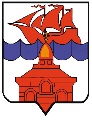 
РОССИЙСКАЯ ФЕДЕРАЦИЯКРАСНОЯРСКИЙ КРАЙТАЙМЫРСКИЙ ДОЛГАНО-НЕНЕЦКИЙ МУНИЦИПАЛЬНЫЙ РАЙОНАДМИНИСТРАЦИЯ СЕЛЬСКОГО ПОСЕЛЕНИЯ ХАТАНГАПОСТАНОВЛЕНИЕ(в редакции Постановления администрации сельского поселения Хатанга от 15.06.2012  № 093-П, от 28.03.2022 № 038-П)20.03.2012 г.  					                                    	     № 038 - ПОб утверждении административного регламентапредоставления муниципальной услуги«Библиотечное, библиографическое и информационное обслуживание пользователей библиотеки» муниципальнымбюджетным учреждением культуры«Хатангский культурно-досуговый комплекс»     В соответствии с п. 5.1. раздела Постановления администрации сельского поселения Хатанга от 23.11.2010 года № 135-П «Об утверждении порядка разработки и утверждения административных регламентов предоставления муниципальных услуг органами местного самоуправления сельского поселения Хатанга и подведомственными им учреждениями», на основании заключения комиссии, осуществляющей функции уполномоченного органа по экспертизе проектов административных регламентов предоставления муниципальных услуг органами местного самоуправления сельского поселения Хатанга от 12.03.2012 года № 15, ПОСТАНОВЛЯЮ:Утвердить административный регламент предоставления муниципальной услуги «Библиотечное, библиографическое и информационное обслуживание пользователей библиотеки» муниципальным бюджетным учреждением культуры «Хатангский культурно - досуговый комплекс», согласно приложению № 1.                                                                           Определить органом, ответственным за предоставление муниципальной услуги муниципальное бюджетное учреждение культуры «Хатангский культурно – досуговый комплекс».Настоящее Постановление вступает в силу со дня подписания и подлежит обязательному официальному опубликованию.Контроль за исполнением данного Постановления возлагаю на Попову О.В., заместителя Руководителя администрации сельского поселения Хатанга.И.о. Руководителя администрациисельского поселения Хатанга			                                      Е.А. БондаревВерно:И.о. начальника Общего отделаадминистрации СП Хатанга                                                             Ю.А. ДуденкоПриложение №1к Постановлениюадминистрации сельскогопоселения Хатангаот 20.03.2012 № 038-П(в редакции постановленияАдминистрации сельскогопоселения Хатангаот 15.06.2012 №093-П,от 28.03.2022 № 038-П)АДМИНИСТРАТИВНЫЙ РЕГЛАМЕНТпредоставления муниципальной услуги«Библиотечное, библиографическое и информационное обслуживание пользователей библиотеки»муниципальным бюджетным учреждением культуры«Хатангский культурно – досуговый комплекс»Общие положенияНастоящий административный регламент предоставления муниципальной услуги (далее – Административный регламент) разработан в целях повышения качества предоставления и доступности муниципальной услуги по библиотечному, библиографическому и информационному обслуживанию пользователей библиотеки (далее – муниципальная услуга) и определяет сроки и последовательность действий при осуществлении полномочий по предоставлению муниципальной услуги.1.1. Наименование муниципальной услуги: «Библиотечное, библиографическое и информационное обслуживание пользователей библиотеки».1.2. Предоставление муниципальной услуги осуществляется структурными подразделениями муниципального бюджетного учреждения культуры «Хатангский культурно – досуговый комплекс» (далее – Учреждения) – Хатангской централизованной библиотечной системой. 1.3. Получателями муниципальной услуги являются любые физические и юридические лица (в лице их уполномоченных представителей), в том числе:российские, иностранные граждане и лица без гражданства;организации и общественные объединения;органы местного самоуправления.Отдельные категории получателей муниципальной услуги, их возраст определены положением Хатангской централизованной библиотечной системы, приоритетов деятельности, целей и задач учреждения.В Регламенте используются следующие термины:      Фонды – совокупность информационных массивов, представленных на всех видах носителей информации (бумажных и электронных).Стандарт предоставления муниципальной услуги2.1. Наименование муниципальной услуги: «Библиотечное, библиографическое и информационное обслуживание пользователей библиотеки».2.2. Предоставление муниципальной услуги осуществляется структурным подразделением МБУК «КДК» - Хатангской централизованной библиотечной системой согласно Приложению №1 настоящего Административного регламента.2.3. Результатом предоставления муниципальной услуги является свободный и равный доступ получателя муниципальной услуги к фонду библиотек, в том числе и в электронной форме.  2.4. Сроки предоставления муниципальной услуги в помещениях муниципальных библиотек:- максимальное время консультирования специалистами муниципальных библиотек получателей муниципальной услуги по поиску необходимого издания (источника информации) – 6 мин. - доступ к открытым фондам осуществляется сразу с момента обращения получателя муниципальной услуги.- регистрация запроса получателя муниципальной услуги в случае отсутствия необходимого издания (источника информации) осуществляется сразу после поступления в течение 15 минут.Фонды обновляются в течение месяца со дня поступления нового издания в библиотеку.2.5. Правовые основания предоставления муниципальной услуги:- Федеральный закон от 27.07.2006 № 149-ФЗ «Об информации, информационных технологиях и защите информации» (текст документа опубликован в издании «Российская газета», 29.07.2006, № 165);- Основы законодательства Российской Федерации о культуре, утверждены Верховным Советом Российской Федерации от 09.10.1992             № 3612-1 (текст документа опубликован в издании «Российская газета», 17.11.1992, № 248);- Федеральный закон от 29.12.1994 № 78-ФЗ «О библиотечном деле» (текст документа опубликован в издании «Российская газета», 17.01.1995,        № 11-12);- Федеральный закон от 29.12.1994 № 77-ФЗ «Об обязательном экземпляре документов» (текст документа опубликован в издании «Российская газета», 17.01.1995, № 11-12);- Федеральным законом от 27.07.2010 № 210-ФЗ «Об общих принципах организации предоставления государственных и муниципальных услуг».- Закон Красноярского края от 17.05.1999 № 6-400 «О библиотечном деле в Красноярском крае» (текст документа опубликован в издании «Красноярский рабочий», 26.06.1999, № 117 – 118);- Постановление Правительства Красноярского края от 23.11.2009           № 604-п «Об утверждении долгосрочной целевой программы «Культура Красноярья» на 2010 – 2012 годы» (текст документа опубликован в издании «Ведомости высших органов государственной власти Красноярского края», 28.12.2009, № 72 (368);- Постановление Правительства Красноярского края от 20.01.2009           № 24-п «Об утверждении Основных направлений стратегии культурной политики Красноярского края на 2009 – 2020 годы» (текст документа опубликован в издании «Ведомости высших органов государственной власти Красноярского края», 31.01.2009, № 5 (301);- Постановление Совета администрации Красноярского края                       от 30.06.2007 № 278-п «Об утверждении стандарта качества оказания государственных услуг в области культуры» (текст документа опубликован в издании «Ведомости высших органов государственной власти Красноярского края» от 30.06.2007 № 31(183);- Положение о Хатангской Централизованной библиотечной системе, утвержденное приказом по МБУК «КДК» № 151 от 15.01.2012 г.- Правила пользования библиотеками Хатангской централизованной библиотечной системы, утвержденное приказом по МБУК «КДК» № 151 /1     от 15.01.2012 г.(пункт 2.5. в редакции постановлений Администрации сельского поселения Хатанга от 15.06.2012 г. №093-П, от 28.03.2022 № 038-П)2.6. Перечень документов, необходимых для получения муниципальной услуги следующий: - при личном обращении в библиотеку – документ, удостоверяющий личность при первичном обращении;2.7. Перечень оснований для отказа в предоставлении муниципальной услуги отсутствует.2.8. Предоставление муниципальной услуги осуществляется без взимания платы.Дополнительные сервисные услуги оказываются платно в соответствии с локальным нормативными правовыми актами Учреждения (положениями о платных услугах библиотек).2.9. Требования к местам предоставления муниципальной услуги в помещениях библиотек:В зданиях библиотек должен быть предусмотрен гардероб.Места предоставления муниципальной услуги оборудуются противопожарной системой и средствами пожаротушения, системой оповещения о возникновении чрезвычайной ситуации, системой охраны, обеспечивается свободный доступ лиц с ограниченными возможностями здоровья.Помещения библиотек должны соответствовать санитарно-эпидемиологическим правилам и нормативам «Гигиенические требования к персональным электронно-вычислительным машинам и организации работы, СанПин 2.2.2/2.4.1340-03».2.10. Показатели доступности предоставления муниципальной услуги:соблюдение требований к информационному обеспечению получателей при обращении за ее предоставлением и в ходе ее предоставления. Показатели качества предоставления муниципальной услуги: соблюдение требований к графику (режиму) работы библиотек;соблюдение требований к объему предоставления муниципальной услуги;соблюдение требований к срокам предоставления муниципальной услуги.2.11. Многофункциональные центры по предоставлению муниципальной услуги отсутствуют.Состав, последовательность и сроки выполнения административных процедур, требования к порядку их выполнения.3.1. Основание для начала административной процедуры предоставления доступа к фондам библиотек является запрос получателя муниципальной услуги в любой форме.3.1.1. Предоставление получателю муниципальной услуги доступа к фондам   в помещении библиотек может осуществляться следующими способами:- посредством личного обращения – при личном обращении получателя муниципальной услуги срок выполнения административного действия не превышает 15 минут;3.1.2.   Должностные лица, ответственные за выполнение административного действия указаны в Приложении №1 к настоящему Административному регламенту.3.1.3.  Последовательность, содержание административных действий при получении запроса в любой форме:-  регистрация запроса получателя муниципальной услуги установленным способом;-  продолжительность и максимальный срок выполнения административного действия – от 5 до 15 минут;- способ фиксации результата выполнения административного действия – отметка в личном формуляре пользователя о выданном издании, либо отметка в журнале регистрации запросов в случае отсутствия необходимого издания в момент поступления запроса. 3.1.4. Основания для отказа в выполнении административной процедуры нет.3.1.5. Результатом выполнения административной процедуры является предоставление получателю муниципальной услуги доступа к фондам библиотек в том числе и электронной форме.3.2.  Порядок получения информации получателями муниципальной услуги по вопросам предоставления муниципальной услуги.Информацию по вопросам предоставления муниципальной услуги, в том числе о ходе ее предоставления, заявитель может получить путем личного обращения в библиотеки, по справочным телефонам (Приложение № 1) соответственно в устной, письменной форме, в электронной форме в сети «Интернет», а также на информационных стендах в помещениях библиотек.При информировании по письменным запросам ответ направляется почтой в адрес заявителя указанный в обращении, в течение 30 дней со дня регистрации письменного обращения. Информирование о процедуре предоставления муниципальной услуги по телефону осуществляется в рабочие дни в соответствии с графиком работы библиотек согласно приложению № 1 настоящего регламента. Разговор не должен продолжаться более 3-х минут. При ответах на телефонные звонки и устные обращения заявителей специалисты подробно и в вежливой (корректной) форме информируют обратившихся по вопросам предоставления муниципальной услуги.  Ответ на телефонный звонок должен содержать информацию о наименовании библиотеки, фамилии, имени, отчестве и должности специалиста, принявшего телефонный звонок.При невозможности специалиста, принявшего звонок, самостоятельно ответить на поставленные вопросы, телефонный звонок должен быть переадресован (переведен) на другое должностное лицо, или же обратившемуся гражданину должен быть сообщен телефонный номер, по которому можно получить необходимую информацию. Предоставление муниципальной услуги получателям муниципальной услуги осуществляется непосредственно в помещениях библиотек и в сети «Интернет».3.3. Перечень информационных материалов о фондах библиотек, условия доступа к ним получателей муниципальной услуги размещаются на информационных стендах в помещениях библиотек, указанных в Приложении № 1 настоящего регламента и в сети «Интернет».На информационных стендах, размещаемых в помещениях библиотек, содержится следующая информация: местонахождение библиотеки, фамилия, имя, отчество руководителя библиотеки, график (режим) работы библиотеки, номера справочных  телефонов, факсов, адрес электронной почты (при наличии), извлечения из нормативных правовых актов, регулирующих деятельность по предоставлению муниципальной услуги, устав библиотеки, правила пользования библиотекой, административный  регламент по предоставлению муниципальной услуги, основания отказа в предоставлении муниципальной услуги, порядок обжалования действий (бездействия), решений, осуществляемых (принятых) в ходе предоставления муниципальной услуги. 3.4. На официальном Красноярском краевом сайте в сети «Интернет»: krskstate.ru и на официальном сайте органов местного самоуправления администрации сельского поселения Хатанга: hatanga24.ru размещается следующая информация:- извлечения из законодательных и иных нормативных правовых актов, содержащих нормы, регулирующие деятельность по предоставлению муниципальной услуги;- текст настоящего Административного регламента;- режим работы Хатангской централизованной библиотечной системы;- номера телефонов, факсов, адрес электронной почты Хатангской централизованной библиотечной системы.4. Порядок и формы контроля за предоставлением муниципальной услуги4.1. Текущий контроль за соблюдением последовательности действий, определенных административными процедурами по предоставлению муниципальной услуги, осуществляется заведующим Хатангской централизованной библиотечной системой.4.2. Общий контроль за полнотой и качеством предоставления муниципальной услуги осуществляет специалист аппарата управления МБУК «КДК» в соответствии с должностным регламентом.Текущий контроль за полнотой и качеством предоставления муниципальной услуги осуществляется заведующим Хатангской централизованной библиотечной системы путем проведения проверок соблюдения и исполнения специалистами положений Административного регламента, иных нормативных правовых актов, регулирующих предоставление муниципальной услуги.Плановые проверки соблюдения и исполнения должностными лицами, ответственными за предоставление муниципальной услуги, положений Административного регламента, а также полноты и качества предоставления муниципальной услуги осуществляются на основании полугодовых и годовых планов работы. Периодичность осуществления текущего контроля – 1 раз в год.  При проверке могут рассматриваться все вопросы, связанные с предоставлением муниципальной услуги (комплексные проверки), или отдельные вопросы (тематические проверки).Внеплановая проверка проводится по обращению к директору МБУК «КДК» заинтересованного лица, содержащему информацию о нарушении его прав при предоставлении муниципальной услуги.Контроль за полнотой и качеством предоставления муниципальной услуги включает в себя проведение проверок, выявление и устранение нарушений прав заявителей, рассмотрение, принятие решений и подготовку ответов на обращения заявителей, содержащие жалобы на решения, действия (бездействие) должностных лиц, ответственных за предоставление муниципальной услуги.Проверки полноты и качества предоставления муниципальной услуги осуществляются на основании индивидуальных правовых актов (приказов) МБУК «КДК». Для проведения проверки полноты и качества совершаемых действий и принимаемых решений в ходе предоставления муниципальной услуги на основании приказа может быть образована комиссия.Результаты деятельности комиссии оформляются в виде справки, в которой отмечаются выявленные недостатки и предложения по их устранению.Справка подписывается председателем и членами комиссии.4.3. По результатам проведенных проверок в случае выявления нарушений прав заявителей осуществляется привлечение виновных лиц к ответственности в соответствии с законодательством Российской Федерации.4.4. Специалист, ответственный за предоставление муниципальной услуги, предоставляет муниципальную услугу в соответствии с настоящим Административным Регламентом, должностными обязанностями и распоряжениями заведующего Хатангской централизованной библиотечной системой. 4.5. Контроль за исполнением административных процедур по предоставлению муниципальной услуги со стороны граждан, их объединений и организаций осуществляется с использованием соответствующей информации о порядке предоставления муниципальной услуги, размещенной в библиотеках.5. Досудебное (внесудебное) обжалование заявителем решений и действий (бездействия) органа, предоставляющего муниципальную услугу, должностного лица органа, предоставляющего муниципальную услугу, либо муниципального служащего(в редакции постановления Администрации сельского поселения Хатангаот 15.06.2012 г. №093-П)     5.1. Заявитель вправе обжаловать действия или бездействие должностных лиц, ответственных за предоставление муниципальной услуги, при предоставлении ими муниципальной услуги по предоставлению информации о библиотечном, библиографическом и информационном обслуживании пользователей библиотеки в досудебном и судебном порядке и может обратиться с жалобой в том числе в следующих случаях:          1) нарушение срока регистрации запроса заявителя о предоставлении муниципальной услуги;2) нарушение срока предоставления муниципальной услуги;3) требование у заявителя документов или информации, либо осуществления действий, представление или осуществление которых не предусмотрено нормативными правовыми актами Российской Федерации, нормативными правовыми актами Красноярского края, муниципальными правовыми актами для предоставления муниципальной услуги;(Подпункт 3 в редакции постановления Администрации сельского поселения Хатанга от 28.03.2022 № 038-П)4) отказ в приеме документов, предоставление которых предусмотрено нормативными правовыми актами Российской Федерации, нормативными правовыми актами Красноярского края, муниципальными правовыми актами для предоставления муниципальной услуги, у заявителя;5) отказ в предоставлении муниципальной услуги, если основания отказа не предусмотрены федеральными законами и принятыми в соответствии с ними иными нормативными правовыми актами Российской Федерации, нормативными правовыми актами Красноярского края, муниципальными правовыми актами;6) затребование с заявителя при предоставлении муниципальной услуги платы, не предусмотренной нормативными правовыми актами Российской Федерации, нормативными правовыми актами Красноярского края, муниципальными правовыми актами;7) отказ органа, предоставляющего муниципальную услугу, должностного лица органа, предоставляющего муниципальную услугу, в исправлении допущенных опечаток и ошибок в выданных в результате предоставления муниципальной услуги документах либо нарушение установленного срока таких исправлений.5.2. Общие требования к порядку подачи и рассмотрения жалобы1. Жалоба подается в письменной форме на бумажном носителе, в электронной форме в Муниципальное бюджетное учреждение культуры «Хатангский культурно – досуговый комплекс». Жалобы на решения, принятые директором Муниципального бюджетного учреждения культуры «Хатангского культурно – досугового комплекс», подаются в администрацию сельского поселения Хатанга.2. Жалоба может быть направлена по почте, через многофункциональный центр, с использованием информационно-телекоммуникационной сети "Интернет", официального сайта органа, предоставляющего муниципальную услугу, единого портала государственных и муниципальных услуг либо регионального портала государственных и муниципальных услуг, а также может быть принята при личном приеме заявителя.3. Особенности подачи и рассмотрения жалоб на решения и действия (бездействие) органов местного самоуправления и их должностных лиц, муниципальных служащих устанавливаются муниципальными правовыми актами.4. Жалоба должна содержать:1) наименование органа, предоставляющего муниципальную услугу, должностного лица органа, предоставляющего муниципальную услугу, или органа, предоставляющего муниципальную услугу, либо служащего, решения и действия (бездействие) которых обжалуются;2) фамилию, имя, отчество (последнее - при наличии), сведения о месте жительства заявителя - физического лица либо наименование, сведения о месте нахождения заявителя - юридического лица, а также номер (номера) контактного телефона, адрес (адреса) электронной почты (при наличии) и почтовый адрес, по которым должен быть направлен ответ заявителю;3) сведения об обжалуемых решениях и действиях (бездействии) органа, предоставляющего муниципальную услугу, должностного лица органа, предоставляющего муниципальную услугу;4) доводы, на основании которых заявитель не согласен с решением и действием (бездействием) органа, предоставляющего муниципальную услугу, должностного лица органа, предоставляющего муниципальную услугу. Заявителем могут быть представлены документы (при наличии), подтверждающие доводы заявителя, либо их копии.6. Жалоба, поступившая в орган,  указанный в ч. 1 настоящего пункта, подлежит рассмотрению должностным лицом, наделенным полномочиями по рассмотрению жалоб, в течение пятнадцати рабочих дней со дня ее регистрации, а в случае обжалования отказа органа,  предоставляющего муниципальную услугу, должностного лица органа, предоставляющего  муниципальную услугу, в приеме документов у заявителя либо в исправлении допущенных опечаток и ошибок или в случае обжалования нарушения установленного срока таких исправлений - в течение пяти рабочих дней со дня ее регистрации. Правительство Российской Федерации вправе установить случаи, при которых срок рассмотрения жалобы может быть сокращен.7. По результатам рассмотрения жалобы орган, указанный в ч. 1 настоящего пункта, принимает одно из следующих решений:1) удовлетворяет жалобу, в том числе в форме отмены принятого решения, исправления допущенных органом, предоставляющим муниципальную услугу, опечаток и ошибок в выданных в результате предоставления муниципальной услуги документах, возврата заявителю денежных средств, взимание которых не предусмотрено нормативными правовыми актами Российской Федерации, нормативными правовыми актами Красноярского края, муниципальными правовыми актами, а также в иных формах;2) отказывает в удовлетворении жалобы.8. Не позднее дня, следующего за днем принятия решения, об удовлетворении жалобы или отказе в удовлетворении жалобы, заявителю в письменной форме и по желанию заявителя в электронной форме направляется мотивированный ответ о результатах рассмотрения жалобы.9. В случае установления в ходе или по результатам рассмотрения жалобы признаков состава административного правонарушения или преступления должностное лицо, наделенное полномочиями по рассмотрению жалоб, незамедлительно направляет имеющиеся материалы в органы прокуратуры.Приложение № 1 к Административному регламенту по предоставлению муниципальной услуги «Библиотечное, библиографическое и информационное обслуживание пользователей библиотеки» МБУК «Хатангский культурно – досуговый комплекс»(в редакции постановления Администрации сельского поселения Хатанга от 28.03.2022№ 038-П)Справочная информация о библиотекахХатангской централизованной библиотечной системы 1. «Хатангская централизованная библиотечная система».Заведующая Чалая Ирина АлексеевнаМестонахождение: с. Хатанга, ул. Советская, 26Телефон: 8 (39176) 2918-01, 8 (39176) 2-14-66 График работы библиотеки:Вторник – воскресенье: с 12 .00 до 19.00Понедельник – выходной деньСанитарный день: последний день месяцаЛетний режим работы: выходной день – воскресеньеE-mail: biblioteka.hatanga@mail.ruАдреса структурных подразделений, предоставляющих муниципальную услугу:2. Детская библиотека – с. Хатанга, ул. Советская, 26. Тел.: 8 (39176) 2-17-76. Руководитель: Главный библиотекарь – Антонова Нина Муколеевна. График работы библиотеки: Воскресенье    – суббота: с 10 .00 до 18.00Понедельник   – выходной деньСанитарный день: последний день месяцаЛетний режим работы: выходной день – воскресеньеE-mail: biblioteka.hatanga@mail.ru3. Библиотека п. Кресты, Сельский дом культуры. Руководитель: библиотекарь Чуприна Татьяна Ивановна.График работы библиотеки:Вторник – воскресенье: с 12 .00 до 19.00Понедельник – выходной деньСанитарный день: последний день месяцаЛетний режим работы: выходной день – воскресенье4. Библиотека п. Хета, Сельский дом культуры. Руководитель: библиотекарь Левицкая Радмила Радионовна.График работы библиотеки:Вторник – воскресенье: с 12 .00 до 19.00Понедельник – выходной деньСанитарный день: последний день месяцаЛетний режим работы: выходной день – воскресенье5. Библиотека п. Новая, Сельский дом культуры. Руководитель: библиотекарь Кудрякова Зоя Николаевна.График работы библиотеки:Вторник – воскресенье: с 12 .00 до 19.00Понедельник – выходной деньСанитарный день: последний день месяцаЛетний режим работы: выходной день – воскресенье6. Библиотека п. Катырык, Сельский дом культуры. Руководитель: библиотекарь Бетту Владимир Владимирович.График работы библиотеки:Вторник – воскресенье: с 12 .00 до 19.00Понедельник – выходной деньСанитарный день: последний день месяцаЛетний режим работы: выходной день – воскресенье7. Библиотека п. Новорыбная, Сельский дом культуры.                  Руководитель: библиотекарь Аксенова Евгения Семеновна.График работы библиотеки:Вторник – воскресенье: с 12 .00 до 19.00Понедельник – выходной деньСанитарный день: последний день месяцаЛетний режим работы: выходной день – воскресенье8. Библиотека п. Жданиха, Сельский дом культуры.Руководитель: библиотекарь Портнягина Валентина Ильинична.График работы библиотеки:Вторник – воскресенье: с 12 .00 до 19.00Понедельник – выходной деньСанитарный день: последний день месяцаЛетний режим работы: выходной день – воскресенье9. Библиотека п. Сындасско, Сельский дом культуры. Руководитель: библиотекарь Бархатова Александра Алексеевна.График работы библиотеки:Вторник – воскресенье: с 12 .00 до 19.00Понедельник – выходной деньСанитарный день: последний день месяцаЛетний режим работы: выходной день – воскресенье10. Библиотека п. Попигай, Сельский дом культуры.Руководитель: библиотекарь Бордюгова Майя Константиновна.График работы библиотеки:Вторник – воскресенье: с 12 .00 до 19.00Понедельник – выходной деньСанитарный день: последний день месяцаЛетний режим работы: выходной день – воскресенье